OverviewFill out the template and send to the website development companies you want to pitch for the work.Company Name:Email Address:Existing Website Address:Summary about the business:Our position in the market:Our competitors are:Contact Name:Phone Number:Our target audiences are:Our commercial objectives:We have the following brand assets: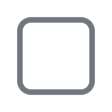 High resolution logos Brand GuidelinesTone of voice guidelinesSocial Media Profiles (link below)Printed MediaImageryVideosOther (describe below)Website Design and FunctionThe website must be built to do the following:Generate leadsProvide calendar and 
make bookingsSell products onlineDownload BrochuresWhat we like about our website:What frustrates us about our website:Other websites we like:Provide blog and news updatesUpdate with new products/listings/servicesEnquiry formsOther How we plan to promote the new website: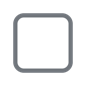 Search enginesPay per clickSocialPaid SocialOther marketing:Design Requirements for the new site:The sitemap of the new site:      We can provideWebsite copyPhotographyVideosLogosGraphicsEmailOffline (radio, tv)Out of home (billboards, direct)Events          We need you to sourceWebsite Functionality				  High priorityAbout us pageDocument DownloadsData CaptureRetargetingEcommerceEnquiry formsMapsNewsletter signupProduct catalogueCustomer portalTrade PortalImage galleryLive chatBlog/NewsOthers?  Nice to have	     Not Required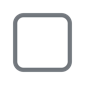 Our website needs to link with these services:Our hosting package is with:We’d need the following ongoing supportTraining to use the websiteBacking up Performance and monitoringOngoing marketingBudgets and TimelinesOur budget for this project is:We require the website delivered by:Additional Information about the project:Ongoing developmentService level agreementCompliance measuresOther